САНКТ-ПЕТЕРГБУРГСКИЙ НАЦИОНАЛЬНЫЙ ИССЛЕДОВАТЕЛЬСКИЙ УНИВЕРСИТЕТИНФОРМАЦИОННЫХ ТЕХНОЛОГИЙ, МЕХАНИКИ И ОПТИКИКурсовая работа«Синтез комбинационных схем»Вариант 25Выполнил:студент 1-го курсагруппы 1125Припадчев АртёмПроверил: Раков С.В.Санкт-Петербург, 2013Составление таблицы истинностиПредставить булевую функцию в аналитическом виде с помощью КДНФ и ККНФ                    _  _  _  _          _  _  _       _      _  _      _  _      _   _          _      _  _                                                                                             КДНФ: ƒ = X1X2X3X4X5 v X1X2X3X4X5 v X1X2X3X4X5 v X1X2X3X4X5 v X1X2X3X4X5 v         _  _   _  _           _  _   _               _   _                     _       _                _            _                _   _  _                                             v X1X2X3X4X5 v X1X2X3X4X5 v X1X2X3X4X5 v X1X2X3X4X5 v X1X2X3X4X5 v X1X2X3X4X5 v                           _       _                _                                         v X1X2X3X4X5 v X1X2X3X4X5                                                                                _     _            _                                 ККНФ: ƒ =  (X1 v X2 v X3 v X4 v X5)(X1 v X2 v X3 v X4 v X5)(X1 v X2 v X3 v X4 v X5)          _                    _           _             _      _            _     _                                 (X1 v X2 v X3 v X4 v X5)(X1 v X2 v X3 v X4 v X5)(X1 v X2 v X3 v X4 v X5)          _     _             _           _      _      _                  _      _      _     _                                                                                                                      (X1 v X2 v X3 v X4 v X5)(X1 v X2 v X3 v X4 v X5)(X1 v X2 v X3 v X4 v X5)  _             _                   _             _     _      _    _      _     _                                                             (X1 v X2 v X3 v X4 v X5)(X1 v X2 v X3 v X4 v X5)(X1 v X2 v X3 v X4 v X5)  _      _     _             _    _     _      _     _      _                                                                                     (X1 v X2 v X3 v X4 v X5)(X1 v X2 v X3 v X4 v X5)Минимизация булевой функции методом Квайна-Мак-Класкиа) Нахождение простых импликантИмпликантная таблица:Множество существенных импликантЯдро:T=Приведённая Импликантная таблицаОпределение минимального покрытия методом Петрикаz=(BvC)(BvE)=(BBvBEvCBvCE)=(BvCE)      C1=			      C2=Cmin1(f)=		Сmin2(f)=S1a=11, S1b=15			S2a=14, S2b=19Дальнейшее упрощение импликантной таблици Cmin3(f)= - идентично Cmin1(f)S1a=11, S1b=15МДНФ:       _  _          _  _               _      _      _                    f = X2X4X5 v X1X2X3 v X1X3 v X2X4X5Сmin2(f)=МДНФ:      _   _          _  _               _      _      _               _   f = X2X4X5 v X1X2X3 v X1X3 v X3X4X5 v X1X4X5б) Нахождение простых имплицентИмплицентная таблица:Приведённая имплицентная таблица:Множество существенных имплицентЯдро:T=Определение минимального покрытия методом Петрикаz=(GvH)(HvI)(DvGvHvI)(HvI)(HvI)(GvI)= (GvH)(HvI)(GvI)=(GvH)(HGvHIvIGvI)=(HGvHIGvIGvGIvHGvHIvHIGvIH)= (GHvGIvHI)C1=			         C2= 		        C3=C1(f)=		С2(f)=		С3(f)=S1a=21, S1b=27			S2a=21, S2b=27		S3a=20, S3b=26МКНФ:                                                         _      _     _       _                                         f =  (X1  v X3 v X4 v X5)(X1 v X3 v X4 v X5)(X1 v X3 v X4 v X5)               _     _       _      _     _               _             _                                                                                               (X1 v X3 v X4 v X5)(X2 v X4 v X5)(X1 v X2)                                                         _       _    _       _                                            f =  (X1  v X3 v X4 v X5)(X1 v X3 v X4 v X5)(X1 v X3 v X4 v X5)               _     _       _      _     _               _     _      _                                                                                               (X1 v X3 v X4 v X5)(X2 v X4 v X5)(X2 v X3)                                                         _       _    _      _                                           f =  (X1  v X3 v X4 v X5)(X1 v X3 v X4 v X5)(X1 v X3 v X4 v X5)               _     _       _      _              _     _       _                                                                          (X1 v X3 v X4 v X5)(X1 v X2) (X2 v X3)Минимизация булевой функции на картах КарноЕдиничные покрытия1 вариант:C1(f)=		S1a=11, S1b=15		МДНФ:      _   _          _  _               _      _      _                    f = X2X4X5 v X1X2X3 v X1X3 v X2X4X52 вариант:С2(f)=МДНФ:       _  _          _  _               _      _      _               _    f = X2X4X5 v X1X2X3 v X1X3 v X3X4X5 v X1X4X5S2a=14, S2b=19Нулевые покрытия1 вариант:C1(f)=			S1a=21, S1b=27			МКНФ:                                                         _      _     _      _                                                      f =  (X1  v X3 v X4 v X5)(X1 v X3 v X4 v X5)(X1 v X3 v X4 v X5)               _     _       _      _     _               _             _                                                                                               (X1 v X3 v X4 v X5)(X2 v X4 v X5)(X1 v X2)2 вариант:	С2(f)=	S2a=20, S2b=26МКНФ:                                                         _      _     _      _                                                      f =  (X1  v X3 v X4 v X5)(X1 v X3 v X4 v X5)(X1 v X3 v X4 v X5)               _     _       _      _              _     _       _                                                                          (X1 v X3 v X4 v X5)(X1 v X2) (X2 v X3)3 вариант:	С3(f)=				S3a=21, S3b=27	МКНФ:                                                         _      _     _      _                                                      f =  (X1  v X3 v X4 v X5)(X1 v X3 v X4 v X5)(X1 v X3 v X4 v X5)               _     _       _      _     _               _     _      _                                                                                               (X1 v X3 v X4 v X5)(X2 v X4 v X5)(X2 v X3)Факторизация и декомпозиция булевой функции.а) Факторизация и декомпозиция МДНФ Cmin1(f)МДНФ:      _  _           _  _               _      _      _                    f = X2X4X5 v X1X2X3 v X1X3 v X2X4X5Sq=15Факторизация:      _  _           _  _               _      _      _       _    _          _               _            _f = X2X4X5 v X1X2X3 v X1X3 v X2X4X5 = X2 (X4X5 v X1X3 v X4X5) v X1X3Sq=15     Факторизация не целесообразна (не даёт уменьшение цены схемы, увеличивая задержку),  однако она позволит уменьшить цену схемы при её синтезе в базисе Жегалкина. Декомпозиция также нецелесообразна.Cmin2 (f)МДНФ:      _   _          _  _               _      _      _               _           _            _         _  _          _   _              _              f = X2X4X5 v X1X2X3 v X1X3 v X3X4X5 v X1X4X5Sq=19Факторизация:      _   _          _  _               _      _      _               _           _            _         _  _          _   _              _              f = X2X4X5 v X1X2X3 v X1X3 v X3X4X5 v X1X4X5 = X4X5 (X1 v X3 ) v X2X4X5 v X1X2X3 v X1X3 Sq=17Декомпозиция:_           X1X3 = Z                            Sq=2         _      _X1 v X3 = Z                        Sq=3           _   _     _   _           _               _                   f = X4X5 Z v X2X4X5 v X2Z v X1X3 			Sq=14+3=17Декомпозиция не даёт выигрыша в цене схемы, поэтому в данном случае она нецелесообразна.б) Факторизация и декомпозиция МКНФCmin1(f)МКНФ:                                                             _       _    _       _                                    f =  (X1  v X3 v X4 v X5)(X1 v X3 v X4 v X5)(X1 v X3 v X4 v X5)               _     _       _      _     _               _             _                                                                                               (X1 v X3 v X4 v X5)(X2 v X4 v X5)(X1 v X2)Sq = 27Факторизация:			                _                                     _       _        _       _                                                            f= (X1  v (X2 (X3 v X4 v X5) (X3 v X4 v X5))) (X1 v X3 v X4 v X5)              _       _      _      _      _               _                   (X1 v X3 v X4 v X5) (X2 v X4 v X5)Sq = 26Z1 = X4 v X5		Sq = 2        _      _               Z2 = X4 v X5		Sq = 2        _      _                    Z3 = X1 v X3		Sq = 2                 _                                                                      _              _              f = (X1  v (X2 (X3 v Z1) (X3 v Z2))) (Z1 v Z3) (Z2 v Z3) (X2 v X4 v X5)Sq = 9 + 7 + 4 + 6 = 26Декомпозиция не даёт выигрыша в цене схемы, поэтому в данном случае она нецелесообразна.Cmin2(f)МКНФ:                                                         _       _    _       _                                            f =  (X1  v X3 v X4 v X5)(X1 v X3 v X4 v X5)(X1 v X3 v X4 v X5)               _     _       _      _     _               _     _      _                                                                                               (X1 v X3 v X4 v X5)(X2 v X4 v X5)(X2 v X3)Sq = 27Декомпозиция:Z1 = X1 v X3		Sq = 2        _      _               Z2 = X1 v X3		Sq = 2Z3 = X4 v X5		Sq = 2        _      _     Z4 = X4 v X5		Sq = 2                                                                     _               _     _      _            f = (Z1  v Z3) (Z1 v Z4) (Z2  v Z3) (Z2 v Z4 ) (X2 v X4 v X5)(X2 v X3)Sq = 27Не уменьшает цену схемы, однако даёт возможности для дальнейшей факторизации:                                                    _               _    _       _f = (Z1  v (Z3 Z4)) (Z2 v (Z3 Z4)) (X2 v X4 v X5)(X2 v X3)Sq = 17 + 8 =25Далее опять декомпозиция:Z5 = Z3 Z4		Sq = 2                                      _               _    _       _             f = (Z1  v Z5) (Z2 v Z5) (X2 v X4 v X5)(X2 v X3)Sq = 13 + 10 =23И опять факторизация:                              _               _     _      _              f = (Z5  v (Z1 Z2)) (X2 v X4 v X5)(X2 v X3)Sq = 12 + 10 =22Cmin3(f)МКНФ:                                                         _      _     _      _                                                      f =  (X1  v X3 v X4 v X5)(X1 v X3 v X4 v X5)(X1 v X3 v X4 v X5)               _     _       _      _              _     _       _                                                                          (X1 v X3 v X4 v X5)(X1 v X2) (X2 v X3)Sq = 26Факторизация:                                                  _       _    _      _      _                       _      _      _       _      _      _                             f = (X1  v (X3 v X4 v X5) (X3 v X4 v X5) X2) (X1 v X3 v X4 v X5) (X1 v X3 v X4 v X5) (X2 v X3)Sq = 12 + 10 =25Декомпозиция:        _       _  Z1 = X1 v X3		Sq = 2        _      _               Z2 = X4 v X5		Sq = 2Z3 = X4 v X5		Sq = 2                                               _                                     _      _                                                               f = (X1  v (X3 v Z3) (X3 v Z2) X2) (Z1 v Z3) (Z1 v Z2) (X2 v X3)Sq = 19 + 6 = 25Далее опять факторизация:                                       _                             _      _              f = (X1  v (X3 v (Z2 Z3)) X2) (Z1 v (Z2 Z3)) (X2 v X3)Sq = 17 + 6 = 23И опять декомпозиция:Z4 = Z2 v Z3		Sq = 2                                _                     _      _         f = (X1  v (X3 v Z4) X2) (Z1 v Z4) (X2 v X3)Sq = 13 + 8 = 21  6.  Построение комбинационной схемыМДНФ:      _  _           _  _               _      _      _       _    _          _               _            _f = X2X4X5 v X1X2X3 v X1X3 v X2X4X5 а) Построение схемы в булевом базисе с парафазными входами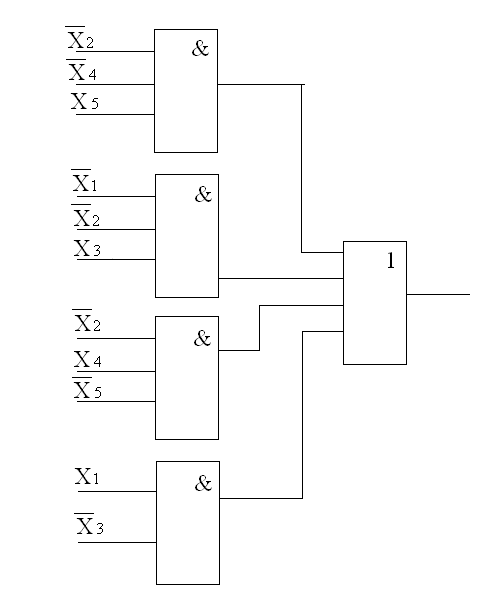 Sq =  15T = 2Анализ схемы:б) Построение схемы в булевом базисе с однофазными входами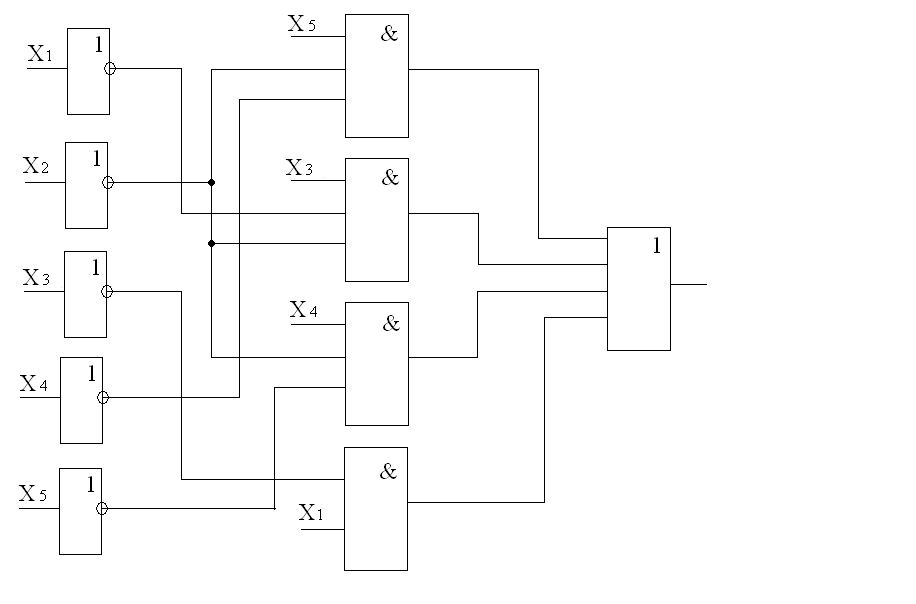 Sq =  20T = 3Анализ схемы:Условие, при котором f = 1Условие, при котором f = d(x4x5+x1x2x3)=3, 5, 8, 10(x1x2x4)=0№X1X2X3X4X5X1X4X1X4(X1X4)10X2X3X5X2X3X5X2X3X5(X2X3X5)10| - |f10000000000000020000100000111130001001100001140001101100110050010000001022160010100001133d7001100110102118001110110113219010000001004401001001000101550110101001110043d1201011011101540130110000011066014011010001117701501110011110650160111101111176017100001020000211810001102001111191001011300003d201001111300112121101001020102002210101102011311231011011301021124101111130113002511000102100421261100110210153d2711010113100411281101111310152129111001021106403011101102111750311111011311063d3211111113111740Ko(ƒ) N(ƒ)Ko(ƒ) N(ƒ)Ko(ƒ) N(ƒ)K1(ƒ)K1(ƒ)K1(ƒ)K1(ƒ)(ƒ)(ƒ)(ƒ)(ƒ)K3(ƒ)Z(ƒ)Z(ƒ)100001100x011x0x011x0xxx0x012000102x00012x0x10x0x10300100300x103xx010xx01040010140x0104001xx001xx5001105x00105100xx1xx1060011160010x61x00x1x0xx7010107001x071x0x08100008001x181x0x19100019x010191x01x1010010100011x101xx10111001111x011011110xx121010112x10101310110131000x141100014100x01511001151x000161101016100x117110111710x011811110181x001191001x2010x10211x010221x011231x110241100x25110x026110x1271101x2811x100-кубы0-кубы0-кубы0-кубы0-кубы0-кубы0-кубы0-кубы0-кубы0-кубы0-кубы0-кубы0-кубы0-кубыИмпликанты00001000100010000110001111000010001100111010110110110001101011011abcdefghijklmx0x01Ax0x10Bxx010C001xxD1xx10E1x0xxF0001010110bjx0x10Bxx010C1xx10E0001010110bjx0x10Bxx010C1xx10EKo() N()Ko() N()Ko() N()K1()K1()K1()K1()()()()()K3()Z()Z()10000010x0001010xx01xxx11001020001120x011201x0xx11xx20x00030010130x101301xx030x01140100040100x401xx140x1015010015010x05x1x0151x100601010601x00601x1x61x1117010117010x17011xx7x1x01801100801x018x110x801xxx9011019x10019x11x09x11xx1001110100101x10x11x111011111101x1011x111x12100101201x1112111xx1310100130110x141011114011x0151100115x1100161110016011x1171110117x11011811110180111x191111119x111020x1111211x100221x1112311x01241110x25111x026111x1271111x0-кубы0-кубы0-кубы0-кубы0-кубы0-кубы0-кубы0-кубы0-кубы0-кубы0-кубы0-кубы0-кубы0-кубы0-кубыИмплиценты0000000011010000100101011011000110101110011111010010111111001110111111abcdefghijklmn10010A0x000B0x011C0x101D1x100E1x111Fx1x01G01xxxHx11xxI0-кубы0-кубы0-кубы0-кубы0-кубы0-кубы0-кубыИмплиценты010010110001101011100111111101dfghim0x101Dx1x01G01xxxHx11xxIX1=0X4X5X4X5X4X5X4X5X1=1X4X5X4X5X4X5X4X50001111000011110X2X30011X2X300111dX2X3011d11X2X30111X2X311X2X311dX2X310dX2X3101d11X1=0X4X5X4X5X4X5X4X5X1=1X4X5X4X5X4X5X4X50001111000011110X2X30011X2X300111dX2X3011d11X2X30111X2X311X2X311dX2X310dX2X3101d11X1=0X4X5X4X5X4X5X4X5X1=1X4X5X4X5X4X5X4X50001111000011110X2X30000X2X300dX2X301dX2X30100X2X3110000X2X311000dX2X310000dX2X310dX1=0X4X5X4X5X4X5X4X5X1=1X4X5X4X5X4X5X4X50001111000011110X2X30000X2X300dX2X301dX2X30100X2X3110000X2X311000dX2X310000dX2X310dX1=0X4X5X4X5X4X5X4X5X1=1X4X5X4X5X4X5X4X50001111000011110X2X30000X2X300dX2X301dX2X30100X2X3110000X2X311000dX2X310000dX2X310dВходные данныеВходные данныеВходные данныеВходные данныеВходные данныеРеакция схемыX1X2X3X4X5011100+100001+Входные данныеВходные данныеВходные данныеВходные данныеВходные данныеРеакция схемыX1X2X3X4X5011100+100001+